Памятка о правилах поведения при возникновении угрозы или совершении акта терроризма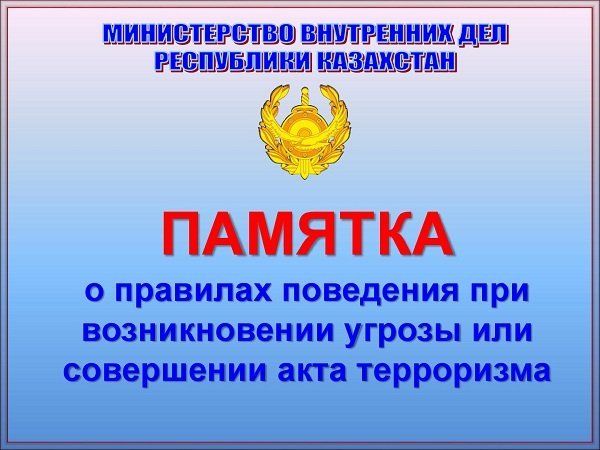 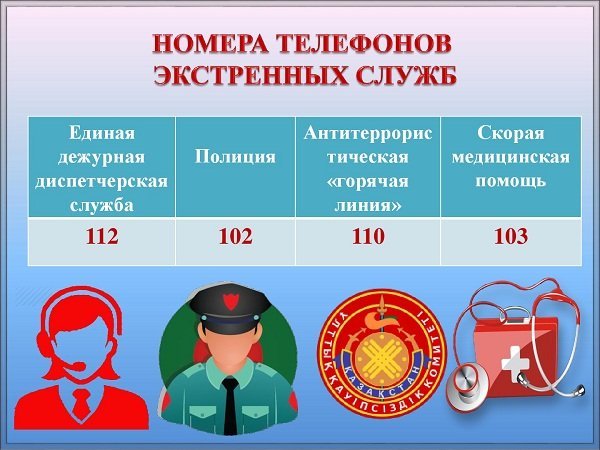 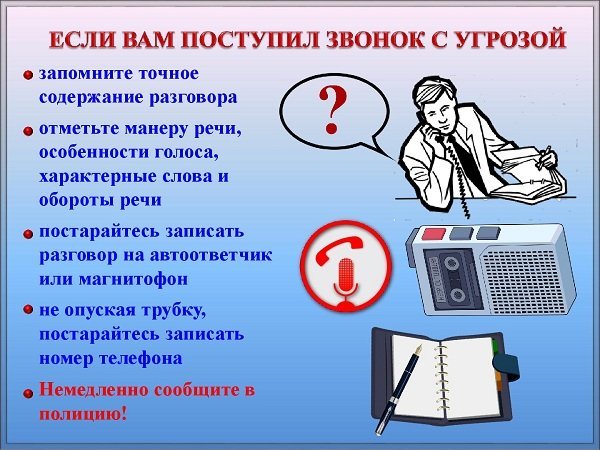 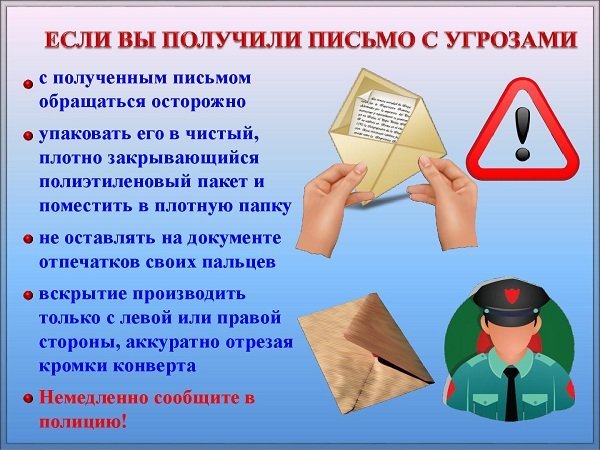 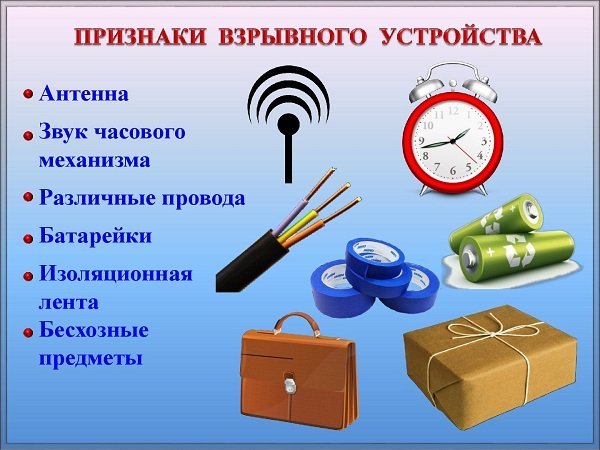 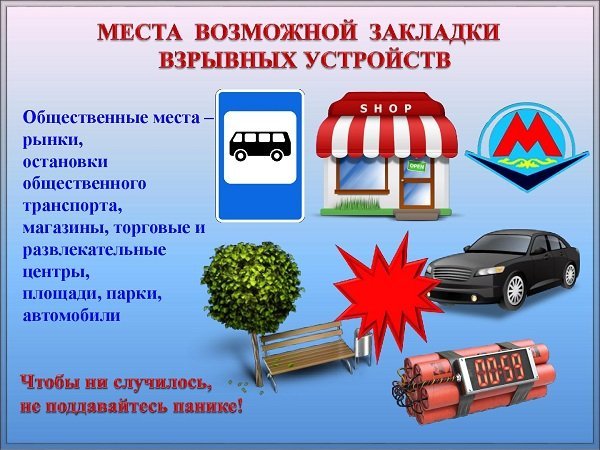 